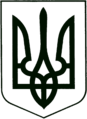 УКРАЇНА
МОГИЛІВ-ПОДІЛЬСЬКА МІСЬКА РАДА
ВІННИЦЬКОЇ ОБЛАСТІВИКОНАВЧИЙ КОМІТЕТ                                                           РІШЕННЯ №357Від 30.11.2023р.                                              м. Могилів-ПодільськийПро надання дозволу на вчинення правочину стосовно нерухомого майна, право власності на яке або право користування яким має дитина           Керуючись пп. 4 п. “б” ч. 1 ст. 34 Закону України «Про місцеве самоврядування в Україні», відповідно до ст. 18 Закону України «Про охорону дитинства», ст. 12 Закону України «Про основи соціального захисту бездомних громадян і безпритульних дітей», ст. 177 Сімейного кодексу України, постанови Кабінету Міністрів України від 24.09.2008р. №866 «Питання діяльності органів опіки та піклування, пов’язані із захистом прав дітей», розглянувши рішення комісії з питань захисту прав дитини від 14.11.2023р. №20 «Про надання дозволу на вчинення правочину стосовно нерухомого майна» та матеріалів, що надійшли до служби у справах дітей міської ради, -виконком міської ради ВИРІШИВ:          1. Надати дозвіл законному представнику - батьку, __________________, ______________ року народження, який діє за письмовою згодою матері, ____________________, _______________ року народження, справжність підпису на заяві про згоду, який має бути засвідчений нотаріально, на прийняття в дар на ім’я їх малолітнього сина, ______________________, _____________ року народження, та укладання і підписання від його імені договору дарування у праві власності на квартиру, загальною площею (кв. м): ____ житловою площею (кв. м): ____, за адресою: Хмельницька область, м. Хмельницький, вулиця ______________, будинок __, квартира __.          2. Після прийняття в дар майна зазначеного в п. 1 даного рішення надати дозвіл законному представнику - батьку, _________________, _________ року народження, який діє за письмовою згодою матері, ______________________, _____________ року народження, справжність підпису на заяві про згоду, який має бути засвідчений нотаріально, на продаж 1/2 частки в праві власності на квартиру, яка належить їхньому малолітньому сину, _____________________, ______________ року народження, укладання тапідписання договору купівлі-продажу квартири загальною площею (кв. м): ____, житлова площа (кв. м): ____ за адресою: Вінницька область, Могилів-Подільський район, м. Могилів-Подільський, вулиця _____________, будинок ___, квартира __.           3. Зобов’язати законних представників: матір - _____________________, ____________ року народження, батька - ____________________, ______ року народження, здійснити всі правочини  стосовно нерухомого майна. В разі невчинення дій відповідно до зазначених умов, дане рішення визнати таким, що втратило чинність.          4. Контроль за виконанням даного рішення покласти на заступника міського голови з питань діяльності виконавчих органів Слободянюка М.В..      Міський голова                                                     Геннадій ГЛУХМАНЮК